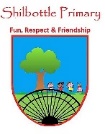 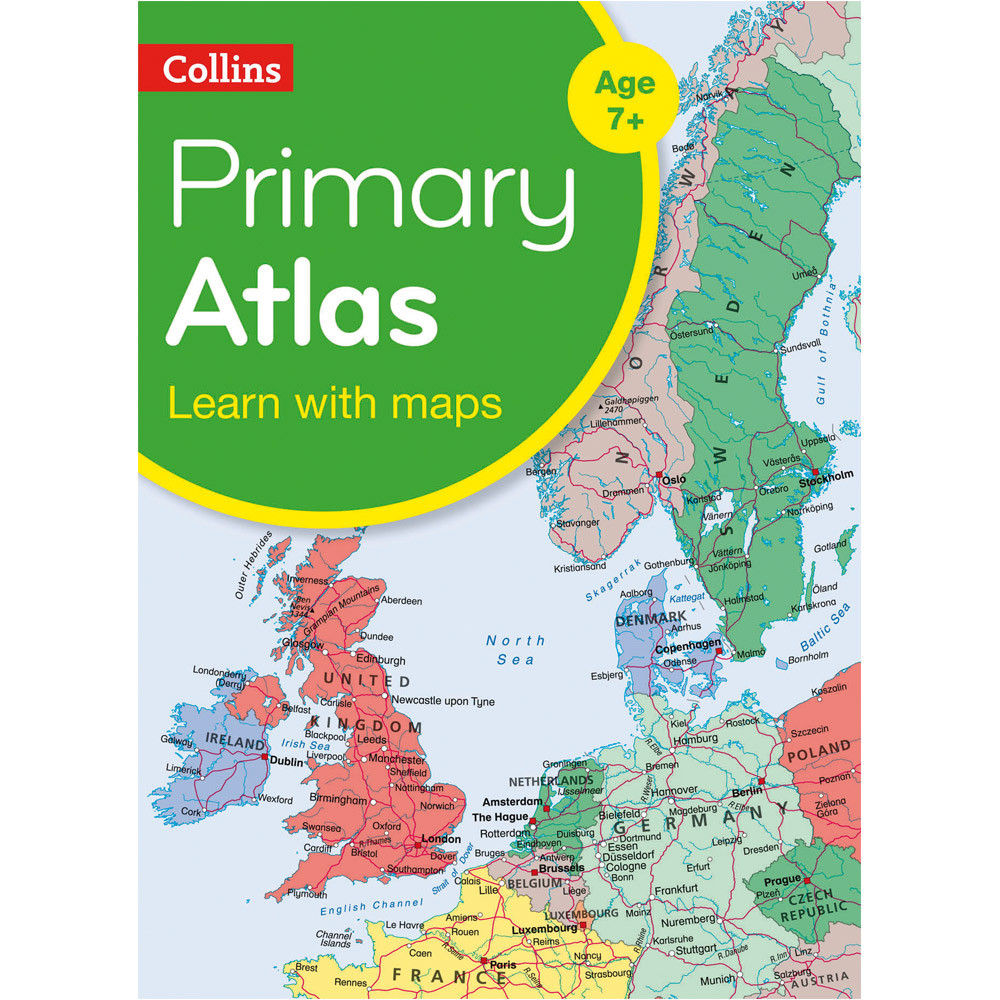 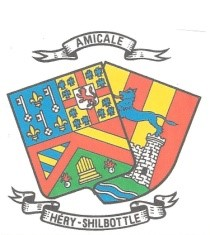 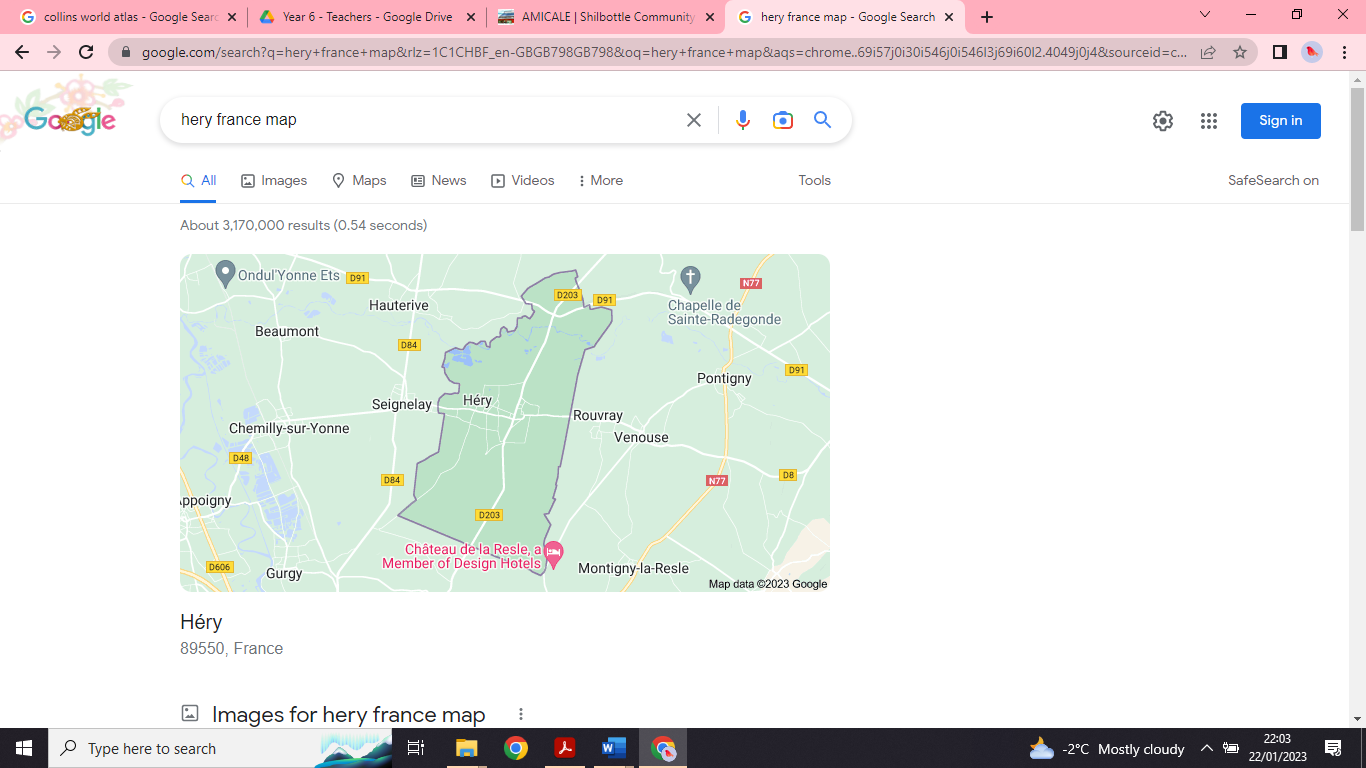 Cc